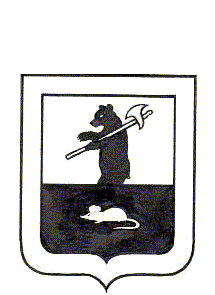 АДМИНИСТРАЦИЯ ГОРОДСКОГО ПОСЕЛЕНИЯ МЫШКИНПОСТАНОВЛЕНИЕг. Мышкин 14.04.2017                                                                                                   №  89О  проведении на территории городского поселения Мышкинмесячника пожарной безопасностиВ соответствии с  Федеральным законом от 06 октября 2003года № 131-ФЗ «Об общих принципах организации местного самоуправления  в Российской Федерации», Федеральным законом от 21 декабря 1994года       № 69-ФЗ «О пожарной безопасности», распоряжением Губернатора Ярославской области от 12 апреля 2017года № 107-р «О проведении месячника пожарной безопасности на территории Ярославской области» и приказом Главного управления МЧС России по Ярославской области от 26 января 2016года  № 26 «Об утверждении Порядка использования открытого огня и разведении костров на землях сельскохозяйственного назначения и земель запаса»,ПОСТАНОВЛЯЕТ:        1.    Провести с 15 апреля  по 15 мая 2017 года месячник пожарной безопасности на территории городского поселения Мышкин.       2.   Утвердить План по подготовке и проведению месячника пожарной безопасности на территории городского поселения Мышкин                  (Приложение № 1).       3.    Опубликовать настоящее постановление в газете «Волжские зори» и разместить на официальном сайте Администрации городского поселения Мышкин.       4. Контроль за исполнением возложить на заместителя Главы Администрации городского поселения Мышкин А.А. Кошутину.       5.   Настоящее постановление вступает в силу с момента подписания. Глава городскогопоселения Мышкин                                                                     	Е.В. Петров                                                                          Приложение № 1                                                                          к постановлению Администрации                                                                           городского поселения Мышкин                                                                 от  14.04.2017   №89 ПЛАН по подготовке и проведению месячника пожарной безопасности на территории городского поселения Мышкин№ п/пНаименование мероприятийСрок исполненияОтветственный исполнительОтметка о выполнении1.Провести заседание комиссии по чрезвычайным ситуациям и пожарной безопасности городского поселения Мышкин по вопросам подготовки и проведения месячника пожарной безопасности.до 22.04.2017Заместитель председателя КЧС и ПБ,секретарьКЧС и ПБ2.Откорректировать реестры не эксплуатируемых строений (бесхозных, заброшенных). Принять меры по их утилизации или приведению в пожаробезопасное состояние.до  21.04.2017Инженер МУ «Управление городского хозяйства»,ведущий специалист Администрации ГП Мышкин3.Организовать проведение мероприятий по выявлению мест возможного проживания граждан, ведущих асоциальный образ жизни и склонных к правонарушениям в области пожарной безопасности, с целью проведения с ними соответствующей профилактической работы.В период проведения месячникаИнженер МУ «Управление городского хозяйства»,ведущий специалист Администрации ГП Мышкин,Отделение МВД России по Мышкинскому району4.Совместно с представителями управляющих компаний, ТСЖ, председателями совета МКД, социальными работниками, работниками полиции и другой общественности проводить проверки состояния подвалов, чердаков МКД на предмет их содержания в соответствии с требованиями пожарной безопасностиВ период проведения месячникаУправляющие организации ГП Мышкин,ведущий специалист Администрации ГП Мышкин,инженер МУ «Управление городского хозяйства», Председатели совета МКД,Отделение МВД России по Мышкинскому району5.Провести проверку  исправности пожарных гидрантов, проверить наличие и состояние подъездных путей к источникам противопожарного водоснабжения.до 25.04.2017инженер МУ «Управление городского хозяйства»,ОАО «ВодоканалЯГК» филиал Мышкинский,ПЧ-326.Проверить наличие и состояние подъездных путей к жилым домам и общежитиям.до 21.04.2017инженер МУ «Управление городского хозяйства»7.Активизировать профилактическую и разъяснительную работу с лицами, склонными к пиромании, совершению умышленных поджогов, не соблюдающих правила пожарной безопасности, злоупотребляющих спиртными напитками; с несовершеннолетними, замеченными в неосторожном обращении с огнем.В период проведения месячникаИнженер МУ «Управление городского хозяйства»,ведущий специалист Администрации ГП Мышкин, Отделение полиции МВД России по Мышкинскому району8.Проинформировать население о мерах пожарной безопасности через средства массовой информации.В период проведения месячникаВедущий специалист организационно- правового отдела Администрации ГП Мышкин9.Разработать и распространить среди населения памятки о мерах пожарной безопасности.В период проведения месячникаИнженер МУ «Управление городского хозяйства»,ведущий специалист Администрации ГП Мышкин10.Подвести итоги проведения месячника пожарной безопасности, отчет об исполнении представить в отдел по ВМР, ГО и ЧС администрации Мышкинского муниципального района.до 15.05.2017Глава ГП Мышкин,ведущий специалист Администрации ГП Мышкин